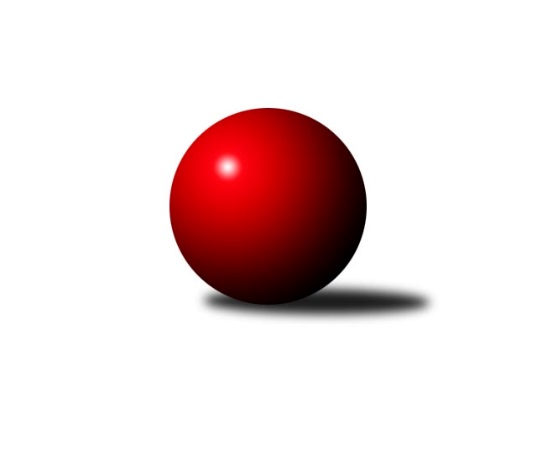 Č.4Ročník 2012/2013	13.10.2012Nejlepšího výkonu v tomto kole: 3593 dosáhlo družstvo: KK Moravská Slávia Brno ˝B˝2. KLM B 2012/2013Výsledky 4. kolaSouhrnný přehled výsledků:KK Šumperk˝A˝	- KK Blansko 	3:5	3159:3160	12.0:12.0	13.10.KK Moravská Slávia Brno ˝B˝	- SKK Hořice	6:2	3593:3420	17.0:7.0	13.10.KK Vyškov	- TJ Opava˝A˝	3:5	3270:3305	12.0:12.0	13.10.KK Moravská Slávia Brno ˝A˝	- TJ Prostějov ˝A˝	1:7	3256:3357	9.0:15.0	13.10.KK Slovan Rosice	- HKK Olomouc ˝A˝	4:4	3374:3366	12.0:12.0	13.10.TJ Lokomotiva Česká Třebová	- KK Zábřeh	1:7	3394:3517	8.0:16.0	13.10.Tabulka družstev:	1.	TJ Opava˝A˝	4	4	0	0	24.0 : 8.0 	56.0 : 40.0 	 3353	8	2.	KK Moravská Slávia Brno ˝B˝	4	3	1	0	25.5 : 6.5 	64.0 : 32.0 	 3439	7	3.	KK Zábřeh	4	3	1	0	23.0 : 9.0 	55.0 : 41.0 	 3388	7	4.	KK Vyškov	4	2	1	1	19.0 : 13.0 	51.0 : 45.0 	 3300	5	5.	KK Blansko	4	2	1	1	16.5 : 15.5 	50.5 : 45.5 	 3195	5	6.	KK Slovan Rosice	4	1	2	1	16.0 : 16.0 	45.0 : 51.0 	 3282	4	7.	HKK Olomouc ˝A˝	4	1	1	2	13.0 : 19.0 	46.0 : 50.0 	 3349	3	8.	SKK Hořice	4	1	1	2	13.0 : 19.0 	42.5 : 53.5 	 3361	3	9.	TJ Prostějov ˝A˝	4	1	0	3	13.5 : 18.5 	44.0 : 52.0 	 3245	2	10.	TJ Lokomotiva Česká Třebová	4	1	0	3	10.0 : 22.0 	37.0 : 59.0 	 3398	2	11.	KK Moravská Slávia Brno ˝A˝	4	1	0	3	8.5 : 23.5 	37.5 : 58.5 	 3357	2	12.	KK Šumperk˝A˝	4	0	0	4	10.0 : 22.0 	47.5 : 48.5 	 3278	0Podrobné výsledky kola:	 KK Šumperk˝A˝	3159	3:5	3160	KK Blansko 	Jan Petko	158 	 137 	 114 	136	545 	 1.5:2.5 	 570 	 155	155 	 124	136	Ondřej Němec	Ivo Mrhal ml.	145 	 125 	 143 	118	531 	 2.5:1.5 	 516 	 136	125 	 129	126	Jakub Flek	Miroslav Smrčka	115 	 144 	 155 	129	543 	 3:1 	 485 	 137	110 	 133	105	Roman Flek	Marek Zapletal	137 	 122 	 109 	103	471 	 2:2 	 520 	 133	120 	 128	139	Lukáš Hlavinka	Jaroslav Sedlář	122 	 136 	 137 	110	505 	 0:4 	 547 	 141	138 	 145	123	Petr Havíř	Josef Touš	140 	 131 	 136 	157	564 	 3:1 	 522 	 132	123 	 138	129	Martin Honcrozhodčí: Nejlepší výkon utkání: 570 - Ondřej Němec	 KK Moravská Slávia Brno ˝B˝	3593	6:2	3420	SKK Hořice	Petr Mika	143 	 163 	 142 	135	583 	 3:1 	 580 	 154	153 	 139	134	Radek Kroupa	Štěpán Večerka	153 	 158 	 160 	158	629 	 4:0 	 522 	 145	118 	 127	132	Vojtěch Tulka	Peter Zaťko	137 	 150 	 155 	141	583 	 1:3 	 592 	 142	145 	 162	143	Jaromír Šklíba	Pavel Palian	146 	 150 	 151 	145	592 	 4:0 	 560 	 143	135 	 150	132	Martin Hažva	Milan Klika	139 	 145 	 153 	159	596 	 2:2 	 614 	 145	165 	 151	153	Jiří Baier	Zdeněk Vránek	145 	 156 	 154 	155	610 	 3:1 	 552 	 152	126 	 147	127	Miroslav Nálevkarozhodčí: Nejlepší výkon utkání: 629 - Štěpán Večerka	 KK Vyškov	3270	3:5	3305	TJ Opava˝A˝	Jiří Trávníček *1	129 	 125 	 145 	161	560 	 2:2 	 543 	 124	126 	 146	147	Petr Wolf	Eduard Varga	135 	 122 	 154 	130	541 	 3:1 	 529 	 133	119 	 123	154	Vladimír Konečný	Jiří Chrastina	131 	 141 	 113 	133	518 	 2:2 	 556 	 139	131 	 167	119	Přemysl Žáček	Luděk Rychlovský	138 	 138 	 155 	143	574 	 2:2 	 568 	 137	155 	 130	146	Martin Marek	Petr Pevný	146 	 114 	 149 	120	529 	 2:2 	 553 	 143	138 	 132	140	Petr Bracek	Kamil Bednář	127 	 144 	 131 	146	548 	 1:3 	 556 	 130	146 	 151	129	Jiří Vícharozhodčí: střídání: *1 od 61. hodu Aleš StaněkNejlepší výkon utkání: 574 - Luděk Rychlovský	 KK Moravská Slávia Brno ˝A˝	3256	1:7	3357	TJ Prostějov ˝A˝	Pavel Dvořák	152 	 143 	 138 	128	561 	 2:2 	 572 	 141	141 	 159	131	Bronislav Diviš	Milan Krejčí	120 	 130 	 163 	134	547 	 1:3 	 557 	 143	150 	 120	144	Petr Pospíšilík	Kamil Kovařík	138 	 119 	 135 	158	550 	 1:3 	 576 	 125	150 	 137	164	Jan Pernica	Dalibor Dvorník	139 	 140 	 133 	141	553 	 2:2 	 551 	 150	135 	 140	126	Michal Smejkal	Lubomír Kalakaj	130 	 124 	 125 	137	516 	 2:2 	 530 	 119	143 	 142	126	Petr Černohous	Stanislav Žáček	144 	 133 	 122 	130	529 	 1:3 	 571 	 150	122 	 163	136	Miroslav Znojilrozhodčí: Nejlepší výkon utkání: 576 - Jan Pernica	 KK Slovan Rosice	3374	4:4	3366	HKK Olomouc ˝A˝	Dalibor Matyáš	158 	 166 	 147 	146	617 	 3:1 	 534 	 129	115 	 131	159	Jiří Němec	Jiří Zemek	141 	 126 	 158 	131	556 	 3:1 	 542 	 117	144 	 155	126	Marian Hošek	Miroslav Ptáček	141 	 118 	 146 	128	533 	 2:2 	 536 	 130	147 	 120	139	Matouš Krajzinger	Jaromír Šula	143 	 130 	 136 	136	545 	 0:4 	 606 	 149	158 	 153	146	Ladislav Stárek	Jiří Axman st.	147 	 129 	 143 	126	545 	 2:2 	 550 	 130	143 	 132	145	Jiří Zezulka	Ivo Fabík	153 	 146 	 155 	124	578 	 2:2 	 598 	 147	153 	 150	148	Radek Havranrozhodčí: Nejlepší výkon utkání: 617 - Dalibor Matyáš	 TJ Lokomotiva Česká Třebová	3394	1:7	3517	KK Zábřeh	Jiří Kmoníček	113 	 134 	 132 	145	524 	 0:4 	 550 	 126	138 	 139	147	Jiří Flídr	Theodor Marančák	140 	 145 	 165 	141	591 	 1:3 	 606 	 146	155 	 137	168	Martin Sitta	Václav Kolář	122 	 164 	 151 	153	590 	 4:0 	 525 	 121	139 	 136	129	Marek Ollinger	Karel Zubalík	136 	 144 	 159 	152	591 	 2:2 	 597 	 135	158 	 169	135	Lukáš Horňák	Petr Holanec	120 	 165 	 119 	126	530 	 1:3 	 609 	 165	135 	 145	164	Zdeněk Švub	Michal Šic	143 	 162 	 131 	132	568 	 0:4 	 630 	 171	168 	 147	144	Josef Sittarozhodčí: Nejlepší výkon utkání: 630 - Josef SittaPořadí jednotlivců:	jméno hráče	družstvo	celkem	plné	dorážka	chyby	poměr kuž.	Maximum	1.	Václav Kolář 	TJ Lokomotiva Česká Třebová	594.75	381.5	213.3	1.3	2/2	(601)	2.	Martin Sitta 	KK Zábřeh	593.00	374.0	219.0	1.2	3/3	(606)	3.	Jiří Baier 	SKK Hořice	592.33	372.5	219.8	1.2	3/3	(618)	4.	Karel Zubalík 	TJ Lokomotiva Česká Třebová	592.17	382.7	209.5	1.5	2/2	(595)	5.	Ladislav Stárek 	HKK Olomouc ˝A˝	590.67	378.3	212.3	1.3	3/3	(606)	6.	Štěpán Večerka 	KK Moravská Slávia Brno ˝B˝	588.67	377.2	211.5	2.2	2/2	(629)	7.	Josef Sitta 	KK Zábřeh	586.00	381.7	204.3	1.0	3/3	(630)	8.	Radek Havran 	HKK Olomouc ˝A˝	584.00	378.3	205.8	0.5	2/3	(598)	9.	Milan Klika 	KK Moravská Slávia Brno ˝B˝	582.75	385.5	197.3	1.5	2/2	(596)	10.	Radek Kroupa 	SKK Hořice	581.67	379.0	202.7	2.8	3/3	(601)	11.	Lukáš Horňák 	KK Zábřeh	578.50	375.3	203.2	1.3	3/3	(597)	12.	Petr Pevný 	KK Vyškov	578.50	384.5	194.0	1.3	3/3	(611)	13.	Petr Holanec 	TJ Lokomotiva Česká Třebová	575.67	373.0	202.7	3.5	2/2	(614)	14.	Jiří Vícha 	TJ Opava˝A˝	575.25	383.0	192.3	0.5	4/4	(589)	15.	Pavel Palian 	KK Moravská Slávia Brno ˝B˝	575.17	375.7	199.5	1.5	2/2	(647)	16.	Michal Kellner 	KK Moravská Slávia Brno ˝A˝	574.25	368.0	206.3	2.8	2/2	(598)	17.	Stanislav Žáček 	KK Moravská Slávia Brno ˝A˝	573.75	374.0	199.8	3.3	2/2	(602)	18.	Luděk Rychlovský 	KK Vyškov	571.00	366.0	205.0	3.0	2/3	(574)	19.	Dalibor Matyáš 	KK Slovan Rosice	569.33	370.0	199.3	3.2	3/3	(617)	20.	Petr Bracek 	TJ Opava˝A˝	569.25	369.0	200.3	1.5	4/4	(610)	21.	Dalibor Dvorník 	KK Moravská Slávia Brno ˝A˝	568.83	377.8	191.0	2.5	2/2	(598)	22.	Ondřej Němec 	KK Blansko 	568.67	368.0	200.7	1.0	3/3	(603)	23.	Theodor Marančák 	TJ Lokomotiva Česká Třebová	568.17	369.8	198.3	1.3	2/2	(591)	24.	Jaromír Šklíba 	SKK Hořice	566.00	375.3	190.7	2.3	3/3	(592)	25.	Bronislav Diviš 	TJ Prostějov ˝A˝	565.75	369.5	196.3	1.8	4/4	(584)	26.	Miroslav Milan 	KK Moravská Slávia Brno ˝B˝	561.00	381.5	179.5	1.0	2/2	(575)	27.	Vladimír Konečný 	TJ Opava˝A˝	560.50	366.5	194.0	3.0	4/4	(580)	28.	Jaroslav Sedlář 	KK Šumperk˝A˝	559.50	381.5	178.0	4.0	3/3	(579)	29.	Jiří Zezulka 	HKK Olomouc ˝A˝	559.00	367.0	192.0	3.0	3/3	(571)	30.	Peter Zaťko 	KK Moravská Slávia Brno ˝B˝	558.67	366.0	192.7	2.7	2/2	(596)	31.	Jiří Zemek 	KK Slovan Rosice	558.67	383.8	174.8	4.8	3/3	(604)	32.	Josef Touš 	KK Šumperk˝A˝	558.33	364.7	193.7	2.2	3/3	(575)	33.	Přemysl Žáček 	TJ Opava˝A˝	557.75	361.3	196.5	4.0	4/4	(574)	34.	Zdeněk Švub 	KK Zábřeh	556.67	366.0	190.7	3.5	3/3	(609)	35.	Martin Marek 	TJ Opava˝A˝	555.75	364.8	191.0	2.5	4/4	(568)	36.	Kamil Bednář 	KK Vyškov	555.00	372.3	182.7	2.3	3/3	(574)	37.	Jiří Němec 	HKK Olomouc ˝A˝	553.67	372.7	181.0	4.0	3/3	(577)	38.	Petr Streubel  st.	KK Slovan Rosice	553.00	368.5	184.5	5.5	2/3	(564)	39.	Petr Pospíšilík 	TJ Prostějov ˝A˝	552.33	369.3	183.0	2.7	3/4	(562)	40.	Pavel Dvořák 	KK Moravská Slávia Brno ˝A˝	552.33	373.8	178.5	2.8	2/2	(570)	41.	Jiří Flídr 	KK Zábřeh	551.67	359.5	192.2	2.2	3/3	(558)	42.	Ivo Mrhal  ml.	KK Šumperk˝A˝	551.67	378.8	172.8	7.3	3/3	(608)	43.	Jiří Trávníček 	KK Vyškov	551.00	359.0	192.0	2.3	3/3	(569)	44.	Miroslav Nálevka 	SKK Hořice	550.67	359.7	191.0	2.0	3/3	(552)	45.	Kamil Kovařík 	KK Moravská Slávia Brno ˝A˝	546.83	370.7	176.2	3.2	2/2	(564)	46.	Michal Smejkal 	TJ Prostějov ˝A˝	546.75	363.0	183.8	3.0	4/4	(565)	47.	Petr Havíř 	KK Blansko 	546.33	362.2	184.2	3.7	3/3	(550)	48.	Jan Petko 	KK Šumperk˝A˝	545.33	362.8	182.5	3.7	3/3	(576)	49.	Marian Hošek 	HKK Olomouc ˝A˝	545.33	368.3	177.0	3.0	3/3	(552)	50.	Jan Pernica 	TJ Prostějov ˝A˝	544.50	370.0	174.5	4.3	4/4	(576)	51.	Ivo Fabík 	KK Slovan Rosice	544.17	351.7	192.5	3.7	3/3	(578)	52.	Lukáš Hlavinka 	KK Blansko 	543.67	350.2	193.5	3.2	3/3	(576)	53.	Milan Krejčí 	KK Moravská Slávia Brno ˝B˝	543.00	359.5	183.5	5.5	2/2	(547)	54.	Lubomír Kalakaj 	KK Moravská Slávia Brno ˝A˝	542.50	354.7	187.8	3.5	2/2	(550)	55.	Matouš Krajzinger 	HKK Olomouc ˝A˝	542.00	363.3	178.7	3.3	3/3	(546)	56.	Michal Šic 	TJ Lokomotiva Česká Třebová	540.83	368.0	172.8	4.8	2/2	(568)	57.	Eduard Varga 	KK Vyškov	540.50	364.3	176.2	8.0	3/3	(556)	58.	Martin Hažva 	SKK Hořice	540.00	364.0	176.0	3.5	3/3	(563)	59.	Vojtěch Tulka 	SKK Hořice	538.67	359.2	179.5	6.2	3/3	(578)	60.	Jaromír Šula 	KK Slovan Rosice	538.25	364.8	173.5	2.8	2/3	(556)	61.	Jiří Axman  st.	KK Slovan Rosice	536.83	360.8	176.0	2.7	3/3	(568)	62.	Kamil Bartoš 	HKK Olomouc ˝A˝	536.00	355.0	181.0	5.5	2/3	(541)	63.	Miroslav Znojil 	TJ Prostějov ˝A˝	534.33	353.7	180.7	4.0	3/4	(571)	64.	Jiří Chrastina 	KK Vyškov	532.25	361.8	170.5	5.5	2/3	(539)	65.	Marek Zapletal 	KK Šumperk˝A˝	529.67	356.2	173.5	3.3	3/3	(559)	66.	Martin Honc 	KK Blansko 	525.33	362.0	163.3	5.3	3/3	(558)	67.	Jiří Kmoníček 	TJ Lokomotiva Česká Třebová	525.17	351.2	174.0	2.8	2/2	(546)	68.	Miroslav Smrčka 	KK Šumperk˝A˝	523.75	347.3	176.5	3.8	2/3	(543)	69.	Miroslav Ptáček 	KK Slovan Rosice	523.50	364.0	159.5	8.5	2/3	(533)	70.	Marek Ollinger 	KK Zábřeh	521.83	350.8	171.0	4.3	3/3	(545)	71.	Aleš Staněk 	KK Vyškov	519.00	353.7	165.3	6.7	3/3	(534)	72.	Jakub Flek 	KK Blansko 	516.00	341.5	174.5	6.7	3/3	(541)	73.	Roman Flek 	KK Blansko 	506.33	342.3	164.0	3.8	3/3	(546)		Zdeněk Vránek 	KK Moravská Slávia Brno ˝B˝	604.33	386.0	218.3	2.3	1/2	(610)		Jiří Kmoníček 	TJ Lokomotiva Česká Třebová	601.00	382.0	219.0	3.0	1/2	(601)		Petr Mika 	KK Moravská Slávia Brno ˝B˝	577.00	376.7	200.3	2.7	1/2	(583)		Milan Janyška 	TJ Opava˝A˝	561.00	368.0	193.0	3.0	1/4	(561)		Ivo Hostinský 	KK Moravská Slávia Brno ˝A˝	558.00	363.0	195.0	3.0	1/2	(558)		Jaroslav Vymazal 	KK Šumperk˝A˝	553.00	363.0	190.0	5.0	1/3	(553)		Martin Zaoral 	TJ Prostějov ˝A˝	545.00	370.0	175.0	8.0	1/4	(545)		Petr Wolf 	TJ Opava˝A˝	539.00	358.5	180.5	7.5	2/4	(543)		Ladislav Novotný 	KK Blansko 	532.00	372.0	160.0	4.0	1/3	(532)		Petr Černohous 	TJ Prostějov ˝A˝	517.50	342.5	175.0	3.5	2/4	(530)		František Tokoš 	TJ Prostějov ˝A˝	508.00	347.5	160.5	7.5	2/4	(524)Sportovně technické informace:Starty náhradníků:registrační číslo	jméno a příjmení 	datum startu 	družstvo	číslo startu
Hráči dopsaní na soupisku:registrační číslo	jméno a příjmení 	datum startu 	družstvo	Program dalšího kola:5. kolo20.10.2012	so	10:00	SKK Hořice - TJ Lokomotiva Česká Třebová	20.10.2012	so	10:00	HKK Olomouc ˝A˝ - KK Šumperk˝A˝	20.10.2012	so	10:00	TJ Opava˝A˝ - KK Slovan Rosice	20.10.2012	so	12:00	TJ Prostějov ˝A˝ - KK Vyškov	20.10.2012	so	12:30	KK Blansko  - KK Moravská Slávia Brno ˝B˝	20.10.2012	so	15:30	KK Zábřeh - KK Moravská Slávia Brno ˝A˝	Nejlepší šestka kola - absolutněNejlepší šestka kola - absolutněNejlepší šestka kola - absolutněNejlepší šestka kola - absolutněNejlepší šestka kola - dle průměru kuželenNejlepší šestka kola - dle průměru kuželenNejlepší šestka kola - dle průměru kuželenNejlepší šestka kola - dle průměru kuželenNejlepší šestka kola - dle průměru kuželenPočetJménoNázev týmuVýkonPočetJménoNázev týmuPrůměr (%)Výkon1xJosef SittaZábřeh A6301xJosef SittaZábřeh A111.016303xŠtěpán VečerkaSlávia Brno B6291xDalibor MatyášRosice110.476171xDalibor MatyášRosice6171xŠtěpán VečerkaSlávia Brno B110.286292xJiří BaierHořice6142xOndřej NěmecBlansko108.775702xZdeněk VránekSlávia Brno B6103xLadislav StárekOlomouc˝A˝108.56061xZdeněk ŠvubZábřeh A6092xJiří BaierHořice107.65614